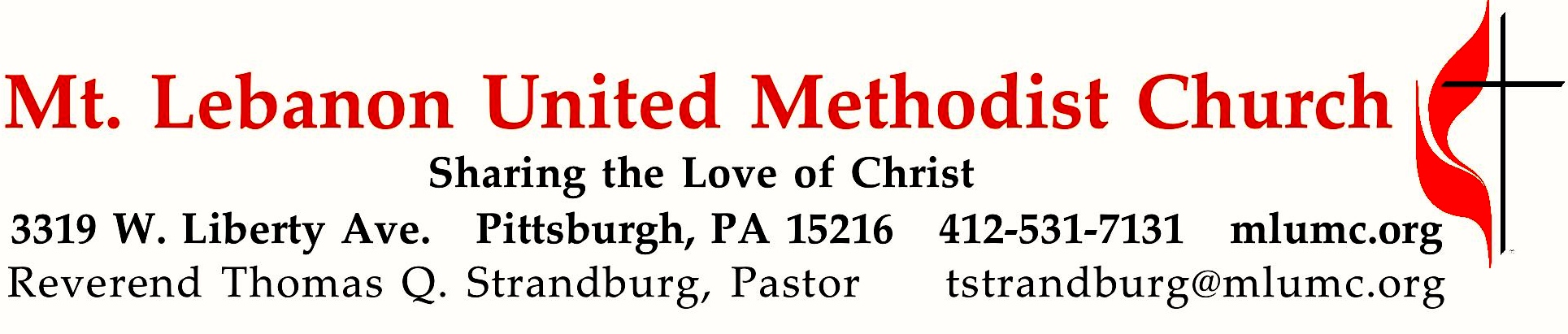 June 3, 2018								     8:30 & 10:45				WE GATHER IN GOD’S NAME …Gathering Music 	Hymnal 463	Lord, speak to me (stanzas 1, 2, 5 seated)  			Canonbury		Hymnal 454	Open my eyes (stanzas 1, 2)				          Open my eyesGreeting		Leader:  	Let God grant us grace and bless us; let God’s face shine upon us, so that 	God’s way becomes known on earth, and God’s salvation among all the nations.People:   	Let the people thank you, O God! Let all the people thank you!Psalm 67:1-2AnnouncementsIntroit 10:45									   John Ness Beck	How awesome is this place! 	There is none other than the house of God, and this is the gate of heaven.Call to WorshipPastor:  		Call on the name of God,People:		For God has called us by name.Pastor:		Lift your eyes and see,People:		For Christ is in this place.Pastor:		Know that God is near,People:		For the Spirit lives in each of us gathered here.		… TO GIVE PRAISE TO GOD …Hymnal 126		Sing praise to God who reigns above  (standing)	Mit freuden zartOpening Prayer (in unison)		Lord of all nations, you hold this fragile world in your hands; at the same time you are so personal as to live within each believer through your Spirit. Meet with us this day. Help us to see you in the faces of our sisters and brothers, to hear you in the words of Holy Scripture and to be nourished by you at your table. Convince us of your presence as we worship so that we may be inspired to live our lives for your glory and offer your love to all. Through Christ, our Lord, we pray . . .Silent PrayerWorship & Song 3118	Take this moment, sign, and space (stanza 2)		Take this moment	Take the time to call my name, take the time to mend	who I am and what I’ve been; all I’ve failed to tend.… TO CELEBRATE THE FAMILY OF FAITH …Sacrament of Baptism 10:45   				          Baptismal Covenant II, UM Hymnal #39 	Charles Thatcher Gleason, son of Colleen F. Stright and Scott T. Gleason	Pastor:		Will you nurture one another in the Christian faith and life			and include Charles Thatcher now before you in your care?		People:	With God’s help we will proclaim the good news 			and live according to the example of Christ. 				We will surround Charles Thatcher 				with a community of love and forgiveness,				that he may grow in his service to others. 				We will pray for him that he may be a true disciple 				who walks in a way that leads to life. The Sign of Peace  Please pass the peace to your neighbors as a sign of reconciliation and love.	Leader:	The peace of Christ be with you.
	People:	And also with you.Gathering Song				    James Ritchie	This, this is where children belong, 	welcomed as part of the worshiping throng.	Water, God’s Word, bread and cup, prayer and song: 	This is where children belong.	             WORDS AND MUSIC: James Ritchie    ©1999 Abingdon PressMessage for Young Disciples 	Rev. Thomas Q. StrandburgAll children are invited. Please sing as children come forward. After the children’s message at the 10:45 service, children ages 3 - 3rd grade may attend Kids Praise in the Welcome Center. Children will be escorted to and from Kids Praise by teachers. They will return to the Sanctuary near the end of the service.… TO HEAR GOD’S WORD PROCLAIMED …Scripture Reading					8:30 Marcy Picardi   10:45 Jane Casey	A Lesson from the Hebrew Scriptures		1 Samuel 3:1-20, The call of SamuelPastoral PrayerThe Lord’s Prayer 	Our Father, who art in heaven, hallowed be thy name. Thy kingdom come, thy will be 	done, on earth as it is in heaven. Give us this day our daily bread. And forgive us our 	trespasses, as we forgive those who trespass against us. Lead us not into temptation, 	but 	deliver us from evil. For thine is the kingdom, the power, and the glory forever. Amen.	Gospel Acclamation	Alleluia						  James Chepponis	(sing “Alleluia” 6 times following the pastor/choir, standing)Scripture Reading	A Lesson from the Gospels		Mark 2:23-3:6, The Lord of the Sabbath	ResponseLeader:	The Word of the Lord.People:	Thanks be to God.… TO OFFER OUR GIFTS AND TO DEDICATE OUR LIVES …Offertory Anthem 10:45						arranged by David W. Music	     Christ’s voice as the sound of the dulcimer sweet is heard through the shadows of death; 	the cedars of Lebanon bow at his feet, the air is perfumed with his breath.	His lips as the fountain of righteousness flow, that waters the garden of grace;	from which their salvation the nations shall know, and bask in the smiles of his face.	     O thou in whose presence my soul takes delight, on whom in affliction I call;	my comfort by day and my song in the night, my hope, my salvation, may all. 	Where dost thou at noontide resort with thy sheep, to feed on the pastures of love? 	Say why in the valley of death should I weep, or alone in the wilderness rove?	     The roses of Sharon, the lilies that grow, in the vales, on the banks of the streams, 	on his cheeks in the beauty of excellence blow, and his eyes are as quivers of beams.	His voice as the sound of the dulcimer sweet…the air is perfumed with his breath.Hymnal 94			Doxology (standing) 				 Lasst uns erfreuen		Praise God from whom all blessings flow;		Praise God, all creatures here below:  Alleluia!  Alleluia!		Praise God the source of all our gifts!		Praise Jesus Christ, whose power uplifts!		Praise the Spirit, Holy Spirit.  Alleluia!  Alleluia!  Alleluia!Prayer of DedicationMessage		“Stewardship Discovery Update”		  Rev. Dr. Scott McKenzie							Horizons Stewardship ConsultantWorship & Song 3167	Feed us, Lord (stanza 1, seated)					Feed usThe Sacrament of Holy CommunionThe Great ThanksgivingLeader:	The Lord be with you.People: 	And also with youLeader:	Lift up your hearts.People:	We lift them up to the Lord.Leader:	Let us give thanks to the Lord our God.People: 	It is right to give our thanks and praise.	Leader:	(The pastor continues in prayer, and concludes with the following words. . . ) 			Therefore, with all your faithful people from every time and place we join the 				whole creation to lift our hearts in joyful praise.	(Musical Setting B, U.M. Hymnal, p. 18-19)	People:		Holy, holy, holy, Lord, God of power and might,Heaven and earth are full of your glory.  Hosanna in the highest.Blessed is he who comes in the name of the Lord.  Hosanna in the highest.  Leader:	(The pastor continues in prayer, and concludes with the following words . . .)   	As we affirm the mystery of faith.(Musical Setting B, U.M. Hymnal, p. 20)People:		Christ has died; Christ is risen; Christ will come again. Leader:	(The pastor continues in prayer, and concludes with the following words . . .)				Through Jesus Christ our Lord and Savior, who lives in unity with you and 			the Holy Spirit, One God, to all eternity.People:	Amen. Giving the Bread and Cup	During the distribution of the elements, join the choir singing the first 2 stanzas of hymns 	beginning with Hymnal 417.Prayer following Communion (in unison) 	Deep, flowing mystery of God, gentle, life-giving grace of God, we have immersed 	ourselves in you. With Jesus, we trust your Spirit in us, and we hear your calling. By your 	summons, we rise, we follow, and we serve you, in the 	living, breathing spirit of Christ. 	Amen.… TO GO REJOICING IN GOD’S NAME!Hymnal 593		Here I am, Lord (standing)  				 Here I am, LordBenedictionToday’s ServicesThe flowers in the chancel are given by Bob and Chris James in loving memory of her parents, Sam and Lucille Vance.The flowers on the altar  are given by Judy and Bill Moeller in loving memory of their sons, Jimmy Dunbar and Billy Moeller.The flowers at the columbarium are given in loving memory of Joseph Utzig, Jr. by his wife and family.Special music for the 10:45 service is provided by the Chancel Choir with pianist Mary Paine.  Mrs. Paine, a member of the church, teaches piano in the area, is an active member of our handbell ministry, and conducts the Threshold Choir which ministers to hospice patients. Greeters  8:30	   Bob and Beverly Festor                  10:45   Jane CaseyWorship options for children We encourage children to participate in the Children’s Sermon at both services, and in Kids Praise during the 10:45 service. Nursery services are offered in Room 204 of the Education Building. Ask ushers or greeters and follow signs for direction.Today’s Scriptures1 Samuel 3:1-20Now the boy Samuel was ministering to the Lord under Eli. The word of the Lord was rare in those days; visions were not widespread. 2At that time Eli, whose eyesight had begun to grow dim so that he could not see, was lying down in his room; 3the lamp of God had not yet gone out, and Samuel was lying down in the temple of the Lord, where the ark of God was. 4Then the Lord called, “Samuel! Samuel!” and he said, “Here I am!” 5and ran to Eli, and said, “Here I am, for you called me.” But he said, “I did not call; lie down again.” So he went and lay down. 6The Lordcalled again, “Samuel!” Samuel got up and went to Eli, and said, “Here I am, for you called me.” But he said, “I did not call, my son; lie down again.” 7Now Samuel did not yet know the Lord, and the word of the Lordhad not yet been revealed to him. 8The Lord called Samuel again, a third time. And he got up and went to Eli, and said, “Here I am, for you called me.” Then Eli perceived that the Lord was calling the boy. 9Therefore Eli said to Samuel, “Go, lie down; and if he calls you, you shall say, ‘Speak, Lord, for your servant is listening.’” So Samuel went and lay down in his place. 10Now the Lord came and stood there, calling as before, “Samuel! Samuel!” And Samuel said, “Speak, for your servant is listening.”11Then the Lord said to Samuel, “See, I am about to do something in Israel that will make both ears of anyone who hears of it tingle. 12On that day I will fulfill against Eli all that I have spoken concerning his house, from beginning to end. 13For I have told him that I am about to punish his house forever, for the iniquity that he knew, because his sons were blaspheming God, and he did not restrain them. 14Therefore I swear to the house of Eli that the iniquity of Eli’s house shall not be expiated by sacrifice or offering forever.” 15Samuel lay there until morning; then he opened the doors of the house of the Lord. Samuel was afraid to tell the vision to Eli. 16But Eli called Samuel and said, “Samuel, my son.” He said, “Here I am.” 17Eli said, “What was it that he told you? Do not hide it from me. May God do so to you and more also, if you hide anything from me of all that he told you.” 18So Samuel told him everything and hid nothing from him. Then he said, “It is the Lord; let him do what seems good to him.”19As Samuel grew up, the Lord was with him and let none of his words fall to the ground. 20And all Israel from Dan to Beer-sheba knew that Samuel was a trustworthy prophet of the Lord.Mark 2:23-3:623One sabbath he was going through the grainfields; and as they made their way his disciples began to pluck heads of grain. 24The Pharisees said to him, “Look, why are they doing what is not lawful on the sabbath?”25And he said to them, “Have you never read what David did when he and his companions were hungry and in need of food? 26He entered the house of God, when Abiathar was high priest, and ate the bread of the Presence, which it is not lawful for any but the priests to eat, and he gave some to his companions.” 27Then he said to them, “The sabbath was made for humankind, and not humankind for the sabbath; 28so the Son of Man is lord even of the sabbath.”3Again he entered the synagogue, and a man was there who had a withered hand. 2They watched him to see whether he would cure him on the sabbath, so that they might accuse him. 3And he said to the man who had the withered hand, “Come forward.” 4Then he said to them, “Is it lawful to do good or to do harm on the sabbath, to save life or to kill?” But they were silent. 5He looked around at them with anger; he was grieved at their hardness of heart and said to the man, “Stretch out your hand.” He stretched it out, and his hand was restored. 6The Pharisees went out and immediately conspired with the Herodians against him, how to destroy him.Honor or remember a loved one with a flower donation. The flowers that grace the sanctuary each week are generously donated by our church family members. This is a great way to honor or memorialize a special person, event, or milestone in your personal life or in the life of the church. If you are interested in donating flowers on a particular Sunday, contact Lizzie Diller , 412-860-3614. The cost is $30 for the altar, narthex, or columbarium, and $60 for the chancel.Podcasts of Sunday Sermons  Catch up on messages from MLUMC with a podcast of Pastor Tom’s and others’ Sunday sermons. Sermons can be found at http:// mlumc.buzzsprout.com or navigate to the site from the link on our webpage, www.mlumc.org. Sermons also will be posted to iTunes. Full recordings of the service are available upon request.Keep In PrayerHospitalizedBill Merchant, St. ClairConvalescing in Care FacilitiesBonnie Amos, Providence PointLeila Berkey, Asbury HeightsEd Clarke, Asbury PlaceJohn Katshir, Asbury HeightsMarda Katshir, Asbury HeightsPat Seitz, ConcordiaFred Siersdorfer, Friendship VillageCarol Van Sickle, Marian ManorConvalescing at HomeJean Boyer, Mary Caldwell, John Dean, Joseph Festor, David Lewis, Susan Lichtenfels, Diane Shaw, Jinny Sheppard, Betty Trout, Keith WillIn the MilitaryJason Boyer, SPC Natalie Brown Maj. Zachary Allen Finch, USMC
James Iantelli, 1st Lt. Jaskiewicz 
S. Sgt. Keith Kimmell, Adam KmickSgt. Brendan Lamport 
Sgt. Matthew McConahan, Thomas Orda
David Poncel, Sgt. Steven Reitz 
Capt. Scott B. Rushe, Pastor Rick Townes 
Maj. Azizi Wesmiller Maj. Matthew C. Wesmiller 
Sgt. Keith Scott WinkowskiSgt. Michael Zimmerman100th Birthday Wishes To the congregation:Please join us in celebrating the 100th birthday of Grace Hoellein on June 1, 2018. Her address is:	730 Bower Hill Rd.	Asbury Heights, Apt. 325	Pittsburgh, PA 15243She is in good health and good spirits and loves receiving cards. 	            We thank you for your kindness, 	           Ron and Joyce HoelleinCALENDAR – SUNDAY, JUNE 3 THRU SATURDAY, JUNE 9SUNDAY 6/3	8:30 am		Worship 					                 Sanner Chapel	9:30 am		Growing Our Endowment Meeting		             Welcome Center 	10:45 am		Worship 						           Sanctuary					Kids Praise					             Welcome Center	12 pm		Blood Pressure Screening			              Brookline Parlor	12 pm		All Church Planning Meeting				  Asbury Center	5 pm		Youth Group			 			      Youth RoomTUESDAY 6/5		7 pm		Boy Scout Troop #23 				             Wesley Hall	7 pm 		Divorce Support Group			  	       Welcome CenterWEDNESDAY 6/6	7:30 am		Northside Lunch Prep					Asbury Kitchen	5 pm		Homebuilders’ Potluck					  Wesley HallTHURSDAY 6/7		8:30 am		Northside Lunch Prep					Asbury Kitchen	9 am		Hands & Hearts						           Epworth	12 pm		TNT							Asbury HeightsFRIDAY 6/8		9:30 am	Women’s Bible Study	Room 102	1:30 pm	Memoirs Group	Wesley Hall	7 pm	Arrow of Light Cub Scouts 	Room 102SATURDAY 6/9		8 am	It’s a Guy Thing	Wesley Hall